บันทึกข้อความ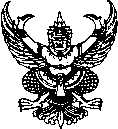 ส่วนราชการ หลักสูตรวิชา.................. สาขา................  ฝ่ายวิชาการและวิจัย                       วิทยาลัยเทคโนโลยีอุตสาหกรรมและการจัดการ โทร. ๐ ๗๕๗๕ ๔๐๒๔-๓๖ ที่   อว 0655.15/	วันที่ 00 สิงหาคม 2563เรื่อง  	ขออนุญาตขยายเวลาในการทำโครงการวิจัยครั้งที่ ๒  เรื่อง......................................................เรียน	ผู้อำนวยการวิทยาลัยเทคโนโลยีอุตสาหกรรมและการจัดการตามหนังสือที่ อว 0655/.............. ลงวันที่ ...................... เรื่อง แจ้งจัดสรรงบประมาณรายจ่ายเงินรายได้ประจำปีงบประมาณ พ.ศ. ..................../แจ้งจัดสรรงบประมาณรายจ่ายประจำปีงบประมาณ พ.ศ. ......  โดยมหาวิทยาลัยเทคโนโลยีราชมงคลศรีวิชัย ได้แจ้งการอนุมัติทุนอุดหนุนโครงการวิจัย เรื่อง...................................................................... งบประมาณ ................................ บาท (.................................บาทถ้วน) ได้ทำสัญญารับทุน และเบิกเงินงวดที่ 1 นั้นในการนี้ ข้าพเจ้า .......................................... หัวหน้าโครงการวิจัยดังกล่าว ได้ดำเนินการวิจัยมีความก้าวหน้าตามลำดับ  แต่ยังไม่เป็นไปตามแผนที่กำหนดไว้  อาศัยระเบียบมหาวิทยาลัยเทคโนโลยีราชมงคลศรีวิชัย ว่าด้วยการใช้จ่ายเงินอุดหนุนเพื่อการวิจัย พ.ศ.๒๕๕๒ และระเบียบมหาวิทยาลัยเทคโนโลยีราชมงคลศรีวิชัย ว่าด้วยการใช้จ่ายเงินอุดหนุนเพื่อการวิจัย (ฉบับที่ ๒)  พ.ศ.๒๕๕๙  ข้าพเจ้าจึงขออนุญาตขยายเวลาในการทำวิจัย ครั้งที่ ๒ เป็นเวลา ๖ เดือน นับตั้งแต่ ๑ เมษายน ๒๕... – ๓๐ กันยายน ๒๕... โดยคาดว่าโครงการวิจัยและแล้วเสร็จในวันที่ .....................โปรดระบุวันที่คาดว่าจะแล้วเสร็จ ตามระเบียบ มทร.ศรีวิชัย............................และได้แนบเอกสารประกอบการขยายเวลา ดังนี้1. บันทึกข้อความขออนุญาตขยายเวลาครั้งที่ 1			  จำนวน   1 ฉบับ2. แผนการดำเนินงาน (แบบ วจ.๓ด) ฉบับขยายเวลา ครั้งที่ 1 		จำนวน   ๑ 	ชุด3. แผนการดำเนินงาน (แบบ วจ.๓ด) ฉบับใหม่		จำนวน	๑ 	ชุดจึงเรียนมาเพื่อโปรดพิจารณา(นาย/นาง/นางสาว.............................)                                     หัวหน้าโครงการวิจัย